                                   Π Ρ Ο ΚΗ Ρ Υ Ξ ΗΘέμα:	Πρόσκληση εκδήλωσης ενδιαφέροντος για ΕΚΠΑΙΔΕΥΤΙΚΗ ΕΠΙΣΚΕΨΗ των μαθητών της Β΄ και Γ΄ Λυκείου του τομέα Γεωπονίας Τροφίμων και Περιβάλλοντος ,του 5ου ΕΠΑ.Λ. Ηρακλείου   στο ΤΥΜΠΑΚΙ .	Η Διευθύντρια  του  5ου  ΕΠΑ.Λ. Ηρακλείου  ζητά την εκδήλωση ενδιαφέροντος από τουριστικά γραφεία για τη διοργάνωση εκδρομής των  μαθητών της Β΄ και Γ΄ Λυκείου  του τομέα Γεωπονίας Τροφίμων και Περιβάλλοντος του 5ου ΕΠΑ.Λ. Ηρακλείου στο ΤΥΜΠΑΚΙ  στην εταιρεία «ΒΙΑΝΑΜΕ» Γενικά χαρακτηριστικά του προγράμματοςΠροορισμός: ΤΥΜΠΑΚΙΗ εκπαιδευτική επίσκεψη  πρόκειται να πραγματοποιηθεί  στις 24 Οκτωβρίου 2023. Ώρα αναχώρησης 08:30 από το σχολείο και επιστροφή  στο σχολείο 15:00 .Προβλέπεται να συμμετάσχουν 50 μαθητές και 6   συνοδοί καθηγητές.Τα λεωφορείο θα πρέπει να διαθέτουνι όλες τις προβλεπόμενες από την κείμενη νομοθεσία προδιαγραφές (να έχουν ελεγχθεί από το ΚΤΕΟ, να είναι εφοδιασμένα με τα απαιτούμενα έγγραφα καταλληλότητας οχήματος, την επαγγελματική άδεια οδήγησης, ελαστικά σε καλή κατάσταση, πλήρως κλιματιζόμενα κλπ.), καθώς και να πληρούν όλες τις προϋποθέσεις ασφάλειας για τη μετακίνηση μαθητών (ζώνες ασφάλειας, έμπειροι οδηγοί κλπ.).Άδεια λειτουργίας του τουριστικού πρακτορείου (ειδικό σήμα λειτουργίας του Ε.Ο.Τ).Ότι υπάρχει στην προσφορά να επιβεβαιώνεται γραπτώς.Για τις παραπάνω υπηρεσίες ζητείται η τελική συνολική τιμή με ΦΠΑ  αλλά και η επιβάρυνση ανά άτομο χωριστά. Με την προσφορά θα κατατεθεί από το ταξιδιωτικό γραφείο απαραιτήτως και υπεύθυνη δήλωση ότι διαθέτει το ειδικό σήμα λειτουργίας τουριστικού γραφείου, το οποίο πρέπει να βρίσκεται σε ισχύ.Επιπλέον, στο φάκελο της προσφοράς θα υπάρχει απαραιτήτως CD με την προσφορά σε ηλεκτρονική μορφή (doc ή pdf) ώστε να είναι εύκολη η ανάρτησή της στο διαδίκτυο. Τα ενδιαφερόμενα πρακτορεία καλούνται να υποβάλουν στη Διεύθυνση του Σχολείου σφραγισμένες προσφορές σε κλειστούς φακέλους , το αργότερο μέχρι την Δευτέρα  16/10/2023 ώρα 11:00 π.μ. , που θα περιγράφουν αναλυτικά τις προσφερόμενες υπηρεσίες και τις επιπλέον ενδεχόμενες βελτιωτικές προτάσεις και θα είναι σύμφωνες με την Υ.Α 129287/Γ2/2011 (Β΄2769) και τη σχετική νομοθεσία. Η αξιολόγηση των προσφορών θα γίνει από την αρμόδια Επιτροπή την ίδια ημέρα Δευτέρα 16/10/2023   και ώρα 12:00 π.μ. στο Γραφείο του Διευθυντού του 5ου  ΕΠΑ.Λ. Ηρακλείου .                                                         Η ΔΙΕΥΘΥΝΤΡΙΑ	                    	             	ΜΠΕΖΙΡΤΖΟΓΛΟΥ  ΕΛΕΝΗ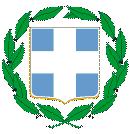 ΕΛΛΗΝΙΚΗ ΔΗΜΟΚΡΑΤΙΑ                ΥΠΟΥΡΓΕΙΟ ΠΑΙΔΕΙΑΣ & ΘΡΗΣΚΕΥΜΑΤΩΝΠΕΡΙΦΕΡΕΙΑΚΗ Δ/ΝΣΗ Π/ΘΜΙΑΣΚΑΙ Δ/ΘΜΙΑΣ ΕΚΠ/ΣΗΣ ΚΡΗΤΗΣΔ/ΝΣΗ Δ/ΘΜΙΑΣ ΕΚΠ/ΣΗΣ Ν.ΗΡΑΚΛΕΙΟΥ5ο ΕΠΑ.Λ. ΗΡΑΚΛΕΙΟΥ: ΗΦΑΙΣΤΟΥ 7 & ΣΥΒΡΙΤΟΥ 4ΚΑΜΙΝΙΑ Τ.Κ. 71303        Πληροφορίες : ΠΑΠΑΔΟΓΙΩΡΓΑΚΗΣ ΚΩΝ/ΝΟΣ            2810318130   fax : 2810313342            e-mail: mail@5epal-irakl.ira.sch.gr                                    ΗΡΑΚΛΕΙΟ 11-10-2023                                     Αρ. πρωτ.:941